Publicado en Madrid, España el 23/04/2024 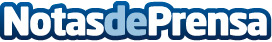 NEORIS lanza una nueva edición de "Impulsando Talento" para formar a jóvenes en tecnología'Impulsando Talento' es una iniciativa global que busca promover la formación en tecnología, mitigando así la brecha de falta de talento en el sector. Desde su lanzamiento en España en 2022, el programa, que este año celebra su tercera edición, ha formado con éxito a más de 300 personasDatos de contacto:Lorena PizanoAtrevia669475452Nota de prensa publicada en: https://www.notasdeprensa.es/neoris-lanza-una-nueva-edicion-de-impulsando_1 Categorias: Nacional Programación Madrid Murcia Software Recursos humanos Formación profesional Innovación Tecnológica http://www.notasdeprensa.es